ATZINUMS Nr. 22/10-3.9/126par atbilstību ugunsdrošības prasībāmAtzinums iesniegšanai derīgs sešus mēnešus.Atzinumu var apstrīdēt viena mēneša laikā no tā spēkā stāšanās dienas augstākstāvošai amatpersonai:Atzinumu saņēmu:20____. gada ___. ___________DOKUMENTS PARAKSTĪTS AR DROŠU ELEKTRONISKO PARAKSTU UN SATURLAIKA ZĪMOGU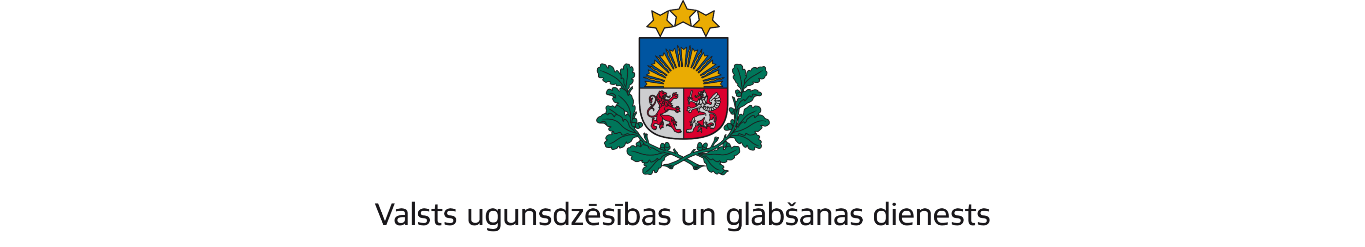 VIDZEMES REĢIONA PĀRVALDETērbatas iela 9, Valmiera, Valmieras novads, LV-4202; tālr.: 64233468; e-pasts: vidzeme@vugd.gov.lv; www.vugd.gov.lvMadonaBiedrība r.a. “Siltumnīca”(izdošanas vieta)(juridiskās personas nosaukums vai fiziskās personas vārds, uzvārds)17.06.2024.Reģistrācijas Nr. 40008180151(datums)(juridiskās personas reģistrācijas numurs)“Lapkalni”, Krimuldas pagasts,Siguldas novads, LV-2144(juridiskās vai fiziskās personas adrese)1.Apsekots: Madonas novada Vestienas pagasta pārvalde un bijušās Vestienaspamatskolas internāts.(apsekoto būvju, ēku vai telpu nosaukums)2.Adrese: “Vestienas muiža” un “Baloži”, Vestiena, Vestienas pagasts, Madonas novads,LV-4855.3.Īpašnieks (valdītājs): Madonas novada Vestienas pagasta pārvalde,(juridiskās personas nosaukums vai fiziskās personas vārds, uzvārds)reģistrācijas Nr.90000042287, “Vestienas muiža”, Vestiena, Vestienas pagasts,Madonas novads, LV-4855.(juridiskās personas reģistrācijas numurs un adrese vai fiziskās personas adrese)4.Iesniegtie dokumenti: nometnes vadītājas Brisones Kaijas (nometņu vadītājaapliecības Nr.047-00005) iesniegums. Valsts ugunsdzēsības un glābšanas dienestaVidzemes reģiona pārvaldē reģistrēts 2024.gada 31.maijā ar Nr.22/10-1.4/386.5.Apsekoto būvju, ēku vai telpu raksturojums: Vestienas pagasta pārvaldes ēka – 2 stāvumūra ēka, kurās ir administratīvās un jauniešu izglītošanai paredzētas telpas. BijušāsVestienas pamatskolas internāts – 2 stāvu mūra ēka ar cilvēku izmitināšanaiparedzētām istabiņām. Abas ēkas aprīkotas ar automātisko ugunsgrēka atklāšanas untrauksmes signalizācijas sistēmu, nodrošinātas ar ugunsdzēsības aparātiem.Evakuācijas ceļi brīvi, izejas durvis viegli atveramas no telpu iekšpuses. Abās ēkāsizvietoti stāvu evakuācijas plāni.6.Pārbaudes laikā konstatētie ugunsdrošības prasību pārkāpumi: nav konstatēti.7.Slēdziens: atbilst ugunsdrošības prasībām.8.Atzinums izdots saskaņā ar: Ministru kabineta 2009.gada 1.septembra noteikumuNr.981 “Bērnu nometņu organizēšanas un darbības kārtība” 8.5.apakšpunkta prasībām.(normatīvais akts un punkts saskaņā ar kuru izdots atzinums)9.Atzinumu paredzēts iesniegt: Valsts izglītības satura centram.(iestādes vai institūcijas nosaukums, kur paredzēts iesniegt atzinumu)Valsts ugunsdzēsības un glābšanas dienesta Vidzemes reģiona pārvaldes priekšniekam, Tērbatas ielā 9, Valmierā, Valmieras novadā, LV-4202.(amatpersonas amats un adrese)Valsts ugunsdzēsības un glābšanas dienesta Vidzemes reģiona pārvaldes Ugunsdrošības uzraudzības un civilās aizsardzības nodaļas inspektorsD. Stūris(amatpersonas amats)(paraksts)(v. uzvārds)(juridiskās personas pārstāvja amats, vārds, uzvārds vai fiziskās personas vārds, uzvārds; vai atzīme par nosūtīšanu)(paraksts)